First things first ! TALKING ABOUT YOUR PPEFirst things first ! USING A TOOL BOX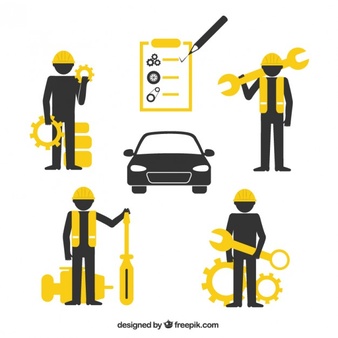 PRACTICAL WORK : PW1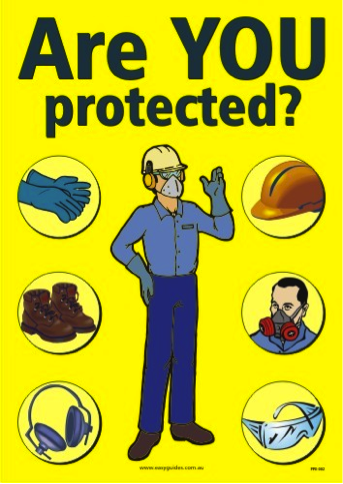 BEFORE PWBuild your vocabularyRechercher le vocabulaire des équipements de sécurité en anglaisRechercher  la signification de « PPE »DURING PWName and detail your PPEConnaître le vocabulaire des équipements de sécuritéExplain the use of each part of your PPEExpliquer l’utilité des éléments composant votre équipement de protection individuelExemple : The helmet is useful to protect your head  because you may be injured if something falls. MOTS de LIAISON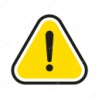 BEFORE PWBuild your vocabularyRechercher le vocabulaire des équipements de sécurité en anglaisRechercher  la signification de « PPE »DURING PWName and detail your PPEConnaître le vocabulaire des équipements de sécuritéExplain the use of each part of your PPEExpliquer l’utilité des éléments composant votre équipement de protection individuelExemple : The helmet is useful to protect your head  because you may be injured if something falls. MOTS de LIAISONBEFORE PWBuild your vocabularyRechercher le vocabulaire des équipements de sécurité en anglaisRechercher  la signification de « PPE »DURING PWName and detail your PPEConnaître le vocabulaire des équipements de sécuritéExplain the use of each part of your PPEExpliquer l’utilité des éléments composant votre équipement de protection individuelExemple : The helmet is useful to protect your head  because you may be injured if something falls. MOTS de LIAISONBEFORE PWBuild your vocabularyRechercher le vocabulaire des équipements de sécurité en anglaisRechercher  la signification de « PPE »DURING PWName and detail your PPEConnaître le vocabulaire des équipements de sécuritéExplain the use of each part of your PPEExpliquer l’utilité des éléments composant votre équipement de protection individuelExemple : The helmet is useful to protect your head  because you may be injured if something falls. MOTS de LIAISONBarêmeBarêmeBarêmeBarêmeBarêmeConnaître le vocabulaire des équipements de sécuritéConnaître le vocabulaire des équipements de sécuritéConnaître le vocabulaire des équipements de sécurité0/1/2/3/4Expliquer l’utilité des éléments composant votre équipement de protection individuelExpliquer l’utilité des éléments composant votre équipement de protection individuelExpliquer l’utilité des éléments composant votre équipement de protection individuel0/2/4/6/8Emploi de MOTS de LIAISONEmploi de MOTS de LIAISONEmploi de MOTS de LIAISON0/2/4Qualité de la communicationQualité de la communicationQualité de la communication0/2/4TOTALTOTALTOTALPRACTICAL WORK : PW2PRACTICAL WORK : PW2PRACTICAL WORK : PW2PRACTICAL WORK : PW2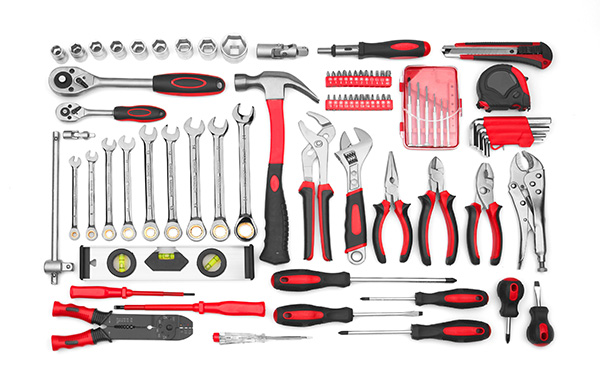 BEFORE PWBuild your vocabularyRechercher  le vocabulaire des outilsRechercher  la signification de « tool box »DURING PWName and detail your tool boxConnaître le vocabulaire des outils, les verbes d’actionExplain the use of each tool of your tool boxExpliquer l’utilité des outils présents dans votre boite à outilsExemple : A Hammer is  used for pounding.DURING PWName and detail your tool boxConnaître le vocabulaire des outils, les verbes d’actionExplain the use of each tool of your tool boxExpliquer l’utilité des outils présents dans votre boite à outilsExemple : A Hammer is  used for pounding.DURING PWName and detail your tool boxConnaître le vocabulaire des outils, les verbes d’actionExplain the use of each tool of your tool boxExpliquer l’utilité des outils présents dans votre boite à outilsExemple : A Hammer is  used for pounding.DURING PWName and detail your tool boxConnaître le vocabulaire des outils, les verbes d’actionExplain the use of each tool of your tool boxExpliquer l’utilité des outils présents dans votre boite à outilsExemple : A Hammer is  used for pounding.BarêmeBarêmeBarêmeBarêmeBarêmeConnaître le vocabulaire de la boite à outilsConnaître le vocabulaire de la boite à outilsConnaître le vocabulaire de la boite à outils0/1/2/3/4Expliquer l’utilité des outilsExpliquer l’utilité des outilsExpliquer l’utilité des outils0/2/4/6/8Emploi des verbes d’action pour définir l’utilité de l’outilEmploi des verbes d’action pour définir l’utilité de l’outilEmploi des verbes d’action pour définir l’utilité de l’outil0/2/4Qualité de la communicationQualité de la communicationQualité de la communication0/2/4TOTALTOTALTOTAL